Lesverloop RW 17 ‘woord’Dia 1-2: Inleiding van het referentiewoord ‘woord’Doelen:Cursisten kunnen de betekenis van het woord aan het woordbeeld koppelenLesverloop:Gesprek als inleiding van het referentiewoord. Gebruik hiervoor ook de foto’s op de dia. Telkens je het woord ‘woord’ zegt, toon je dat woord ook op de dia.
Kijk eens hier! (toont de kadertjes met de letters van ‘woord’). Hoeveel letters heeft het woord ‘woord’? Wat hoor je hier? En hier? (tip: ga met je hand van de 1ste naar de 2de klank terwijl je dit zegt). En hier, wat hoor je hier? En wat hoor je het laatst? PowerPointpresentatie RW 17 woord Kopieerblad 2: foto ‘woord’Dia 3 -> 5: Aanbrengen van de nieuwe klank (w)Doelen: Cursisten herkennen de aangebrachte klank in een reeks klankenCursisten herkennen de aangebrachte klank in een reeks woordenCursisten kunnen aangeven waar (in het woord) ze de aangebrachte klank horen: vooraan, in het midden of achteraan in het woord Cursisten kunnen de aangebrachte letter in een letterrooster aanduidenCursisten kunnen de aangebrachte letter op een correcte wijze vormgeven, met aandacht voor de correcte pengreep, de schrijfhouding, de ‘route’ die de letter moet afleggen en de vorm van de letter.Lesverloop: Bij het aanbrengen van de nieuwe klanken ga je telkens op dezelfde wijze te werk (zie lesverloop RW 02 ‘lat”. Overloop daarbij steeds de volgende stappen (zie ook opmerkingen lesverloop vorige RW)Auditieve herkenning en discriminatie van de nieuwe klankAuditieve herkenning en discriminatie van de nieuwe klank De nieuwe letter leren schrijvenKopieerblad 5: Hoor-kaartjesKopieerblad 6: de “GRoBl-kaart”Kopieerblad 4a: oefenblad nieuwe letterlumocolorstiftenDia 6: Zoek woorden met …Doelen:Cursisten kunnen woorden met een opgegeven klank en een opgegeven plaats in het woord terugvinden in een reeks woordenLesverloop: Zie lesverloop en opmerkingen bij de vorige RWWerkbladen RW 17 woordHoesjes + lumocolorstiften of kleurpotlodenDia 7-8-9: Aanbrengen van de kernwoorden bij het referentiewoord Doelen:Cursisten begrijpen de betekenis van de kernwoordenCursisten kunnen de kernwoorden auditief analyserenCursisten kunnen  de woordbeelden van de kernwoorden koppelen aan de foto’s van de kernwoordenLesverloop: Bij het aanbrengen van de kernwoorden bij het referentiewoord ga je steeds op dezelfde wijze te werk (zie RW ‘lat’)De kernwoorden bij het RW ‘woord’ zijn: 
woord – weg – wol – was – wiel – wijn – want – wesp – wolkHou rekening met de opmerkingen uit het lesverloop van de vorige RW!.In een volgende les kan je dia 12 nogmaals gebruiken om (andere) woorden te spellen, cursisten zeggen om de beurt welk woord gespeld werd.





Kopieerblad 9: foto’s van de kernwoorden bij het nieuwe referentiewoordBordlettersKopieerblad 3: flitswoorden van de kernwoorden bij het nieuwe referentiewoordDraaikaartjes bij het referentiewoordDia 10: Woorden veranderenDoelen:Cursisten kunnen de correcte klankletter koppeling maken met de aangebrachte letters/klankenLesverloop: Bij deze oefening ga je telkens op dezelfde wijze te werk (zie lesverloop vorige RW)Letterenvelopjes (kopieerbladen 8)Dia 11: Wisselrijtjes lezenDoelen:Cursisten kunnen woorden met de aangebrachte letters/klanken correct lezenCursisten kunnen een wijziging van een klank in een woord correct uitvoerenLesverloop: Bij deze oefening ga je telkens op dezelfde wijze te werk (zie lesverloop vorige RW)Werkbladen RW 17 woordDia 12: Herhaal ik het woord juist of fout?Doelen:Cursisten kunnen woorden auditief discriminerenLesverloop: Bij deze oefening ga je telkens op dezelfde wijze te werk (zie lesverloop vorige RW)

Kopieerblad 5: juist of fout-kaartjesDia 13: Rijmwoorden zoekenDoelen:Cursisten kunnen de middenklank en de klank achteraan discriminerenCursisten kunnen rijmwoorden bij de opgegeven woorden plaatsenLesverloop: Bij deze oefening ga je telkens op dezelfde wijze te werk (zie lesverloop vorige RW)
De woorden die de cursisten nu moeten schrijven zijn: geld – rilt – balk – rond – voort – kind – kaart – randOpmerkingen: Wijs er op dat een d op het einde van een woord als t wordt uitgesproken. Geef als voorbeeld de woorden ‘hart’ en ‘hard’ die dezelfde uitspraak hebben.Wijs er op dat je niet kan horen of een woord op d of op t eindigt. Je moet die woorden als het ware uit het hoofd leren. De woorden verlengen kan duidelijkheid geven (maar dan moet je dat woord wel kennen, uiteraard – voorbeeld: kind – kinderen)Werkbladen RW 17 woord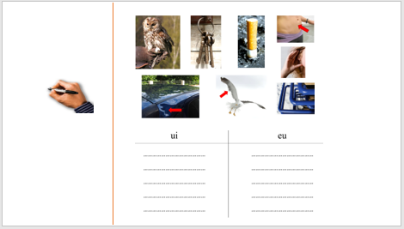 Dia 14: Woorden rubriceren volgens middenklankDoelen:Cursisten herkennen de “middenklank” in een woordLesverloop: Cursisten schrijven de woorden in de juiste kolom. 
ui:  uil – buik – luister – buis 
eu: sleutel – peuk – deuk - vleugel+ klassikaal verbeterenWerkbladen RW 17 woord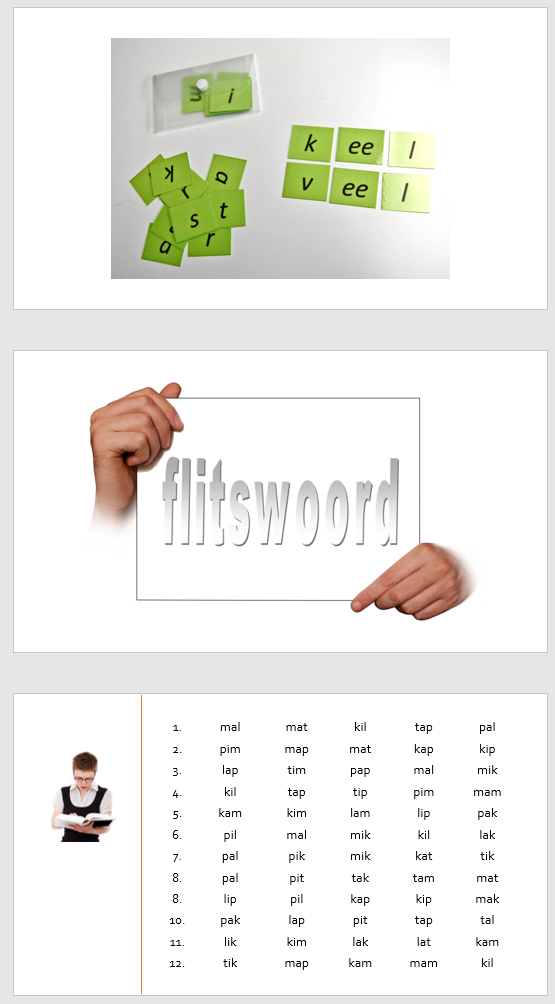 Dia 15: Flitswoorden (lezen)Doelen:Cursisten kunnen de aangebrachte woorden aan een vlot tempo lezen en aan de betekenis koppelenLesverloop: Bij deze oefening ga je telkens op dezelfde wijze te werk (zie lesverloop vorige RW)Kopieerblad 3: flitswoorden (t.e.m. het RW ‘schaar’)Kopieerblad 9: foto’s bij de flitswoorden (t.e.m. RW ‘schaar’)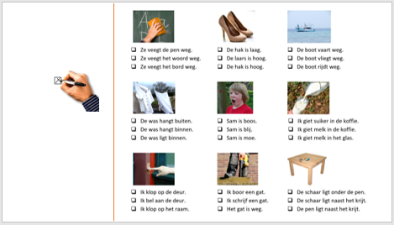 Dia 16: Begrijpend lezen Doelen:Cursisten kunnen een betekenis geven aan wat ze lezenLesverloop:Cursisten lezen de zinnen en kruisen de zin die bij de foto hoort aan. Leerkracht gaat na of dit lukt en helpt waar nodig.De cursisten maken deze oefeningen eventueel tijdens een carrousselmoment.Werkbladen RW 17 woordDia 17: Wisselrijtjes lezenDoelen:Cursisten kunnen woorden met de aangebrachte letters/klanken correct lezenLesverloop: Zie lesverloop en opmerkingen bij de vorige RWWerkbladen RW 17 woordDia 18: Enkel of dubbel Doelen:Cursisten kunnen aangeven of ze een medeklinker enkel of dubbel moeten schrijvenLesverloop: Leerkracht dicteert de volgende woorden, cursisten vullen de medeklinker (enkel of dubbel) in.kokkin – beker – pakket – vakerobot – babbelen – rebus – puber ballon – molen – gezellig – hallo emmer – oma – moment – komkommer logo – regen – ruggenmerg – pagina nodig – middag – adem – dodelijkkonijn – pennenzak – tunnel – toneelrapport – papegaai – koper – druppeltotaal – nuttig – motor – lotto De oefening wordt klassikaal verbeterd, waarbij elk woord apart besproken wordt en er verwoord wordt waarom de medeklinker enkel of dubbel geschreven wordt.Werkbladen RW 17 woordKopieerblad 11: “Hoeveel … hoor je?-kaart”Kopieerblad 5: hoor-kaartjesKopieerblad 7: bordletters
Dia 19: Woordzoeker Doelen:Cursisten kunnen woorden in een zin auditief discrimineren Lesverloop: Cursisten zoeken individueel woorden (namen van kledingstukken) in de woordzoeker. Opmerking: je kan deze oefening ook tijdens het carrousselmoment laten maken. Ofwel verbeter je bij elke cursist afzonderlijk, ofwel verbeter je de oefening binnen de kleine groepjes, waarbij elke cursist van het desbetreffende groepje om de beurt een woord komt doorstrepen. Werkbladen RW 17 woordDia 20: Hoeveel klankstukken hoor je? Doelen:Cursisten kunnen woorden in een zin auditief discrimineren Lesverloop: Bij deze oefening gaan de cursisten niet na hoeveel woorden ze in een zin horen, maar hoeveel klankstukken ze in een woord horen. Ze schrijven vervolgens het woord in hun schrift.
De volgende woorden worden daarbij besproken:kleur.pot.lo.den o.li.fantgor.dij.nenkeu.ken.kas.tenbord.ve.gergo.mme.tjegroot.va.derpar.ke.rena.ppar.te.mentmu.ziek.no.tenOpmerkingen: Ik verbeter deze oefening bij elke cursist individueel tijdens een carrousselmoment. Terwijl iedereen aan het werk is, roep ik de cursisten één voor één bij mij. Ik zeg elk woord nog eens voor en vraag telkens om het woord in stukken te delen. Vervolgens bekijken we elk stukje van het woord en gaan we na of dit stukje juiste geschreven is (en zo niet, waarom + wat het dan wel moet zijn.
Bijvoorbeeld: Kleurpotlodenkleur -> het klankstuk (in dit geval is dat ook een woord) eindigt niet op een korte of een lange klank -> je schrijft het zoals je het hoortpot -> het klankstuk (in dit geval is dat ook een woord) eindigt niet op een korte of een lange klank -> je schrijft het zoals je het hoortlo -> op het einde van het klankstuk hoor je oo, je schrijft dit als oden -> het klankstuk eindigt niet op een korte of een lange klank -> je schrijft het zoals je het hoort en je hoort in het midden de e zoals in ‘de’ en ‘het’Kopieerblad 11: Hoeveel … hoor je-kaartKopieerblad 5: hoor-kaartjesSchrift en penDia 21: Wisselrijtjes lezenDoelen:Cursisten kunnen woorden met de aangebrachte letters/klanken correct lezenLesverloop: Zie lesverloop en opmerkingen bij de vorige RWWerkbladen RW 17 woordDia 22: Running dictation Doelen:Cursisten maken een correcte klankletter-koppeling bij de aangebrachte woorden (receptief als productief)Lesverloop: Deze oefening maak je steeds op dezelfde wijze (zie lesverloop en opmerkingen bij RW 08 ‘vier’)